Об утверждении состава постоянно действующей экспертной комиссии и Положения об экспертной комиссии администрации Николо-Александровского сельсовета В соответствии с Федеральным законом от 06.10.2003 № 131-ФЗ «Об общих принципах организации местного самоуправления в Российской Федерации п о с т а н о в л я ю:   1. Утвердить Положение об экспертной комиссии администрации Николо-Александровского сельсовета (приложение № 1).   2.Утвердить состав постоянно действующей экспертной комиссии администрации Николо-Александровского сельсовета в составе: 3.  Назначить ответственного за сохранность архивных документов и делопроизводство Саливон Е.Г. ведущего специалиста администрации Николо-Александровского сельсовета   4. Признать утратившим силу постановление администрации Николо-Александровского сельсовета от 24 октября 2013 года № 66 «Об утверждении Об утверждении состава постоянно действующей экспертной комиссии и Положения об экспертной комиссии администрации Николо-Александровского сельсовета» Глава Николо-Александровского сельсовета                                 Г.Т.Панарина                                                                                        Приложение № 1                                                                                                                     к постановлению главы Николо- Александровского сельсовета от 18.01.2019 № 6ПОЛОЖЕНИЕОб экспертной комиссии администрации                    Николо-Александровского сельсоветаОбщие положения1.1 Положение об экспертной комиссии администрации Николо-Александровского сельсовета (далее - Положение) разработано в соответствии с подпунктом 9 пункта б Положения о Федеральном архивном агентстве, утвержденного Указом Президента Российской Федерации от 22 июня 2016 г. № 293 (Собрание законодательства Российской Федерации, 2016, № 26, ст. 4034).1.2. Экспертная комиссия администрации Николо-Александровского сельсовета (далее - ЭК) создается в целях организации и проведения методической и практической работы по экспертизе ценности документов, образовавшихся в деятельности администрации Николо-Александровского сельсовета.1.3. ЭК является совещательным органом при главе администрации, создается постановлением администрации и действует на основании положения, разработанного на основе Примерного положения, утвержденного главой администрации.Администрация Николо-Александровского сельсовета, выступающая источниками комплектования муниципального архива, согласовывает положение об ЭК с муниципальным архивом.1.4. Персональный состав ЭК определяется постановлением главы администрации.В состав ЭК включаются: председатель комиссии, секретарь комиссии, специалисты администрации. Председателем ЭК назначается глава администрации.1.5. В своей работе ЭК руководствуется Федеральным законом от 22.10.2004 № 125-ФЗ «Об архивном деле в Российской Федерации» (Собрание законодательства Российской Федерации, 2004, № 43, ст. 4169; 2006, № 50, ст. 5280; 2007, № 49, ст. 6079; 2008, № 20, ст. 2253; 2010, № 19, ст. 2291, № 31, ст. 4196; 2013, № 7, ст. 611; 2014, № 40, ст. 5320; 2015, № 48, ст. 6723; 2016, № 10, ст. 1317, № 22, ст. 3097; 2017, № 25, ст. 3596; 2018, № 1, ст. 19), законами и иными нормативными правовыми актами Российской Федерации, правилами организации хранения, комплектования, учета и использования документов Архивного фонда Российской Федерации и других архивных документов в государственных органах, органах местного самоуправления и организациях , законами и иными нормативными правовыми актами субъектов Российской Федерации в области архивного дела, локальными нормативными актами государственного органа.II. Функции ЭК2.1 Экспертная комиссия осуществляет следующие функции:2.1.1.Организует ежегодный отбор дел, образующихся в деятельности организации, для хранения и уничтожения.2.1.2.Рассматривает и принимает решения о согласовании:а) 	описей дел постоянного хранения управленческой и иных видов документации;б)	перечня проектов/объектов, проблем/тем, научно-техническая документация по которым подлежит передаче на постоянное хранение;в)	описей дел по личному составу;г)	описей дел временных (свыше 10 лет) сроков хранения;д)	номенклатуры дел администрации Николо-Александровского сельсовета;е)	актов о выделении к уничтожению документов, не подлежащих хранению;ж)актов об утрате документов;з)	актов о неисправимом повреждении архивных документов;и) предложений об установлении (изменении) сроков хранения документов, не предусмотренных (предусмотренных) перечнями типовых архивных документов, а также перечнями документов, образующихся в процессе деятельности федеральных органов государственной власти, иных государственных органов Российской Федерации и подведомственных им организаций, с указанием сроков их хранения, с последующим представлением их на согласование.к) проектов локальных нормативных актов и методических документов организации по делопроизводству и архивному делу.2.1.3.	Обеспечивает представление на утверждение ЭПК согласованных ЭК описей дел постоянного хранения управленческой и иных видов документации, перечней проектов, проблем (тем), научно-технической документации, подлежащей передаче на постоянное хранение.2.1.4.	Обеспечивает совместно с архивом организации представление на согласование ЭПК или муниципального архива, в случае наделения его соответствующими полномочиями, согласованные ЭК описи дел по личному составу, номенклатуру дел Николо-Александровского сельсовета.2.1.5 Обеспечивает совместно с архивом организации представление на согласование ЭПК актов об утрате документов, актов о неисправимых повреждениях архивных документов.2.1.6.	Организует для работников Николо-Александровского сельсовета консультации по вопросам работы с документами, оказывает им методическую помощь, участвует в подготовке и проведении мероприятий по повышению их квалификации.III. Права ЭК3.1 ЭК имеет право:Давать рекомендации специалистам администрации по вопросам разработки номенклатур дел и формирования дел в делопроизводстве, экспертизы ценности документов, розыска недостающих дел постоянного срока хранения и дел по личному составу, упорядочения и оформления документов для передачи в архив организации.3.2.Запрашивать у специалистов администрации:а) 	письменные объяснения о причинах утраты, порчи или несанкционированного уничтожения документов постоянного и временных (свыше 10 лет) сроков хранения, в том числе документов по личному составу;б) 	предложения и заключения, необходимые для определения сроков хранения документов.3.3.Заслушивать на своих заседаниях специалистов администрации о ходе подготовки документов к передаче на хранение в архив организации, об условиях хранения и обеспечения сохранности документов, в том числе Архивного фонда Амурской области, о причинах утраты документов.3.4.Приглашать на заседания ЭК в качестве консультантов и экспертов представителей научных, общественных и иных организаций.3.5.Не принимать к рассмотрению и возвращать на доработку документы, подготовленные с нарушением правил организации хранения, комплектования, учета и использования документов Архивного фонда Амурской области и других архивных документов в государственных органах, органах местного самоуправления и организациях.IV. Организация работы ЭКЭК администрации сельсовета работает в тесном контакте с архивным отделом администрации района, ЭПМК управления по делам архивов Администрации Амурской области, получает от них соответствующие организационно-методические указания.ЭК работает по годовому плану, утвержденному главой администрации Николо-Александровского сельсовета.Вопросы, относящиеся к компетенции ЭК, рассматриваются на ее заседаниях, которые проводятся по мере необходимости, но не реже 2 раз в год. Все заседания комиссии протоколируются. Поступающие на рассмотрение ЭК документы рассматриваются на ее заседаниях не позднее, чем через 10 дней.Заседание ЭК и принятые на нем решения считаются правомочными, если в голосовании приняли участие не менее половины присутствующих на заседании членов ЭК. Право решающего голоса имеют только члены ЭК.                Приглашенные консультанты и эксперты имеют право совещательного голоса, в голосовании не участвуют. Решение принимается простым большинством голосов, присутствующих на заседании членов. При разделении голосов поровну решение принимает председатель ЭК и глава администрации сельсовета (в необходимых случаях по согласованию с архивным отделом администрации района).Ведение делопроизводства ЭК, хранение и использование ее документов, ответственность за их сохранность, а также контроль за исполнением принятых ЭК решений возлагается на председателя комиссии.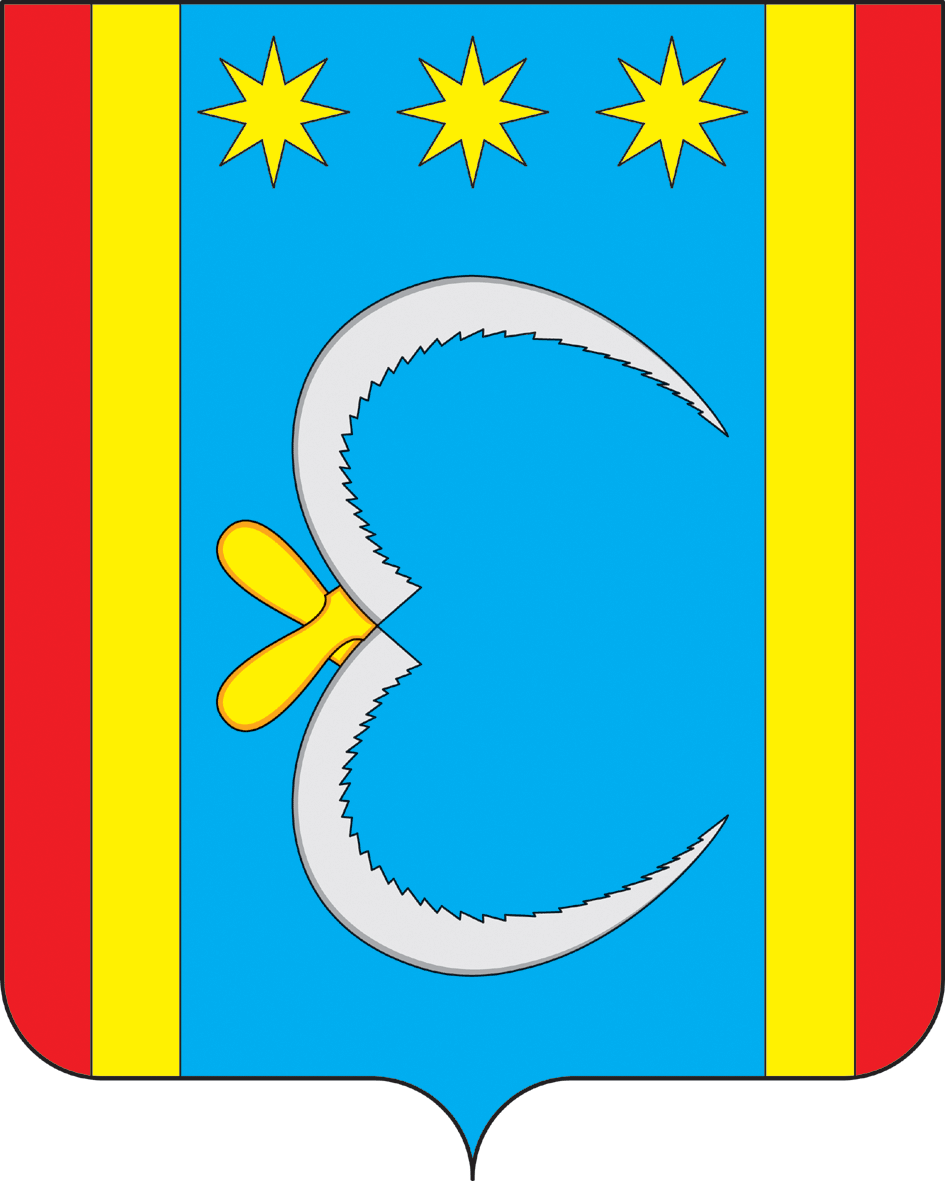 АДМИНИСТРАЦИЯ НИКОЛО-АЛЕКСАНДРОВСКОГО СЕЛЬСОВЕТАОКТЯБРЬСКОГО РАЙОНА АМУРСКОЙ ОБЛАСТИПОСТАНОВЛЕНИЕАДМИНИСТРАЦИЯ НИКОЛО-АЛЕКСАНДРОВСКОГО СЕЛЬСОВЕТАОКТЯБРЬСКОГО РАЙОНА АМУРСКОЙ ОБЛАСТИПОСТАНОВЛЕНИЕАДМИНИСТРАЦИЯ НИКОЛО-АЛЕКСАНДРОВСКОГО СЕЛЬСОВЕТАОКТЯБРЬСКОГО РАЙОНА АМУРСКОЙ ОБЛАСТИПОСТАНОВЛЕНИЕАДМИНИСТРАЦИЯ НИКОЛО-АЛЕКСАНДРОВСКОГО СЕЛЬСОВЕТАОКТЯБРЬСКОГО РАЙОНА АМУРСКОЙ ОБЛАСТИПОСТАНОВЛЕНИЕАДМИНИСТРАЦИЯ НИКОЛО-АЛЕКСАНДРОВСКОГО СЕЛЬСОВЕТАОКТЯБРЬСКОГО РАЙОНА АМУРСКОЙ ОБЛАСТИПОСТАНОВЛЕНИЕ 18.01.2019                                                                           № 6с. Николо-Александровкас. Николо-Александровкас. Николо-Александровкас. Николо-Александровкас. Николо-АлександровкаПанарина Галина Тихоновна-глава администрации Николо-Александровского сельсовета, председательСаливон Елена Геннадьевна-ведущий специалист администрации Николо-Александровского сельсовета Васюхно Ирина Михайловна-главный бухгалтер администрации Николо-Александровского сельсовета